治水事業促進全国大会 決議 要請状況　　  　１１月１８日（木）　自由民主党　梶山 弘志 幹事長代行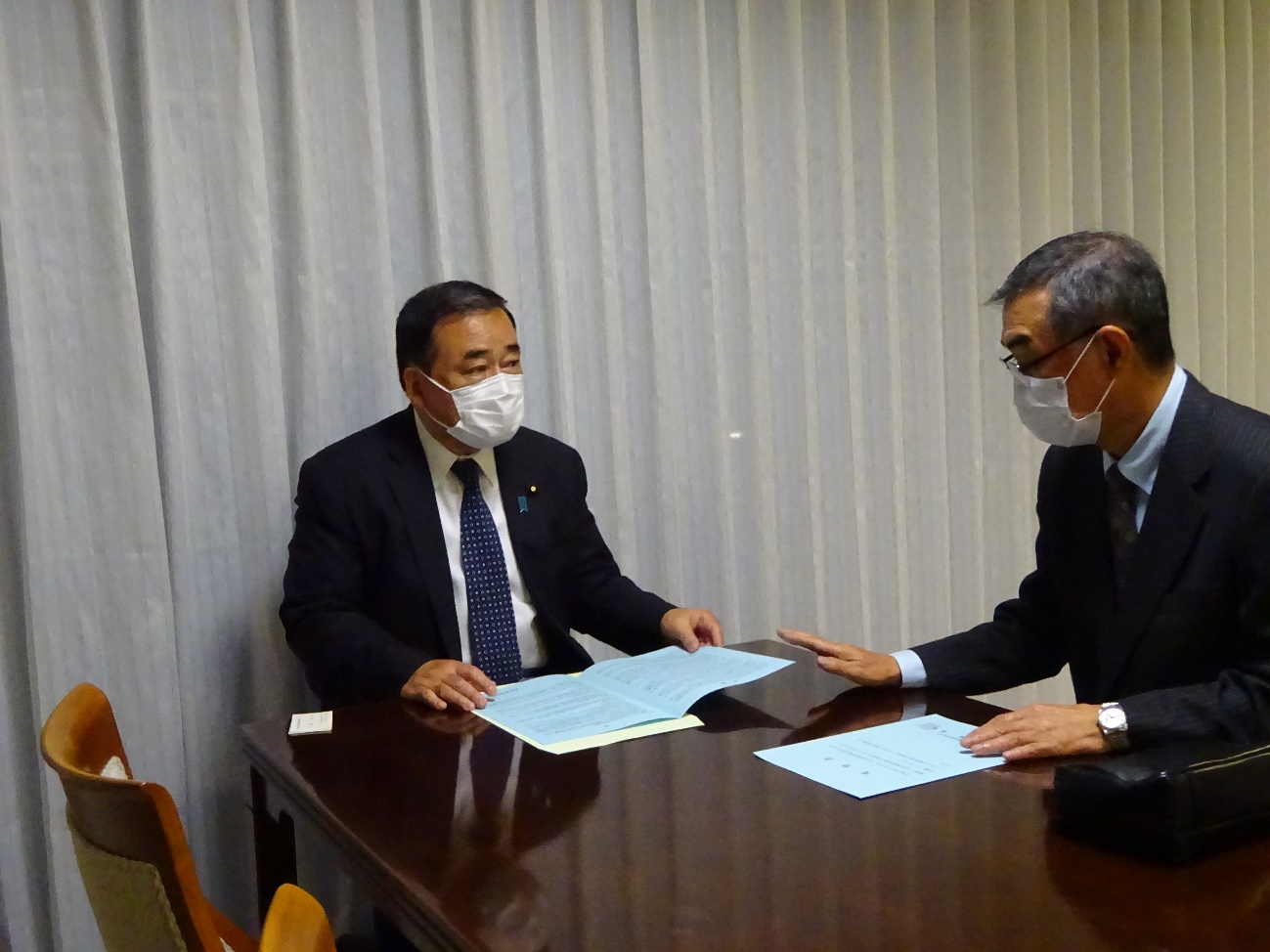 